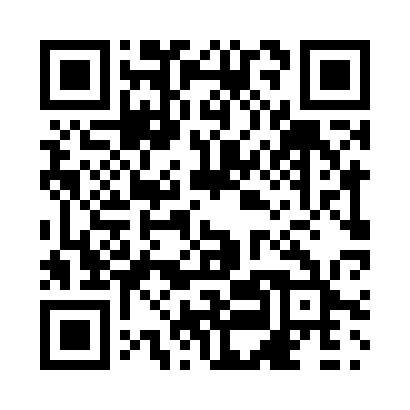 Prayer times for Stellako, British Columbia, CanadaMon 1 Jul 2024 - Wed 31 Jul 2024High Latitude Method: Angle Based RulePrayer Calculation Method: Islamic Society of North AmericaAsar Calculation Method: HanafiPrayer times provided by https://www.salahtimes.comDateDayFajrSunriseDhuhrAsrMaghribIsha1Mon3:084:521:247:069:5511:392Tue3:084:531:247:069:5411:393Wed3:094:541:247:059:5411:394Thu3:094:551:247:059:5311:395Fri3:104:561:247:059:5311:386Sat3:114:571:257:059:5211:387Sun3:114:581:257:049:5111:388Mon3:124:591:257:049:5011:379Tue3:125:001:257:049:4911:3710Wed3:135:011:257:039:4911:3711Thu3:145:021:257:039:4811:3612Fri3:145:041:257:029:4711:3613Sat3:155:051:257:029:4511:3514Sun3:165:061:267:019:4411:3515Mon3:165:081:267:019:4311:3416Tue3:175:091:267:009:4211:3417Wed3:185:101:266:599:4111:3318Thu3:195:121:266:599:3911:3219Fri3:195:131:266:589:3811:3220Sat3:205:151:266:579:3711:3121Sun3:215:161:266:579:3511:3022Mon3:225:181:266:569:3411:3023Tue3:235:191:266:559:3211:2924Wed3:235:211:266:549:3111:2825Thu3:245:231:266:539:2911:2726Fri3:255:241:266:529:2711:2727Sat3:265:261:266:519:2611:2628Sun3:275:271:266:509:2411:2529Mon3:275:291:266:499:2211:2430Tue3:285:311:266:489:2011:2331Wed3:295:321:266:479:1911:22